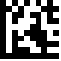 Art des Antrages:  Hinzufügen eines QR-Codes im Rahmen einer Neuzulassung  Hinzufügen eines QR-Codes nach der Neuzulassung  Ändern der im QR-Code verlinkten zusätzlichen Information  Entfernen eines QR-CodesGrundangabenAdressenZulassungsinhaberin Korrespondenzadresse (falls nicht identisch mit 3.1)Rechtliche Vertretung (falls nicht identisch mit 3.1)Angaben zur Hosting-Plattform der InformationenMit QR-Code verlinkte InformationenHeilmittelrechtlich geforderte Informationen: Zusätzliche Informationen:Lokalisation des QR-Codes und der URLUnterschriftUnterschrift der GesuchstellerinÄnderungshistorieIdentifikationsnummer:Version:Gültig ab Datum:Externe Referenz (Company Reference): Bezeichnung des Arzneimittels: Wirkstoff(e): Darreichungsform: Firmenname:Zusatz:Strasse / Nr.:PLZ / Ort:Kanton:Telefon:E-Mail:Firmenname:Zusatz:Strasse / Nr.:Postfach:PLZ / Ort:Telefon:E-Mail:Name:Zusatz:Strasse / Nr.:PLZ / Ort:Telefon:Vollmacht liegt Swissmedic vor	 ja	 nein**Falls nein: Vollmacht liegt diesem Gesuch bei (inkl. Originalunterschrift)Vollmacht liegt Swissmedic vor	 ja	 nein**Falls nein: Vollmacht liegt diesem Gesuch bei (inkl. Originalunterschrift)Wo sollen die Informationen bereitgestellt werden? Wo sollen die Informationen bereitgestellt werden?  Website Webpage  andere, bitte beschreiben:   Website Webpage  andere, bitte beschreiben:  Angabe direkter URL der Hosting-Plattform: gegebenenfalls Kurz-URL:   Angabe direkter URL der Hosting-Plattform: gegebenenfalls Kurz-URL:   Die Gesuchstellerin weiss um die aktuellen Datenschutzbestimmungen und Anforderungen der Informationssicherheit bei der Verwendung mobiler Technologien.☐ jaDie Gesuchstellerin bestätigt, dass die Barrierefreiheit und Integrität der über mobile Technologien zugänglichen Informationen gewährleistet und diese Informationen mit allen in der Schweiz gängigen Browsern aufrufbar sind.☐ jaDie Gesuchstellerin bestätigt, dass die Verfügbarkeit der verlinkten Daten während dem gesamten Zulassungszeitraum gewährleistet ist.☐ jaHeilmittelrechtlich geforderte Informationen:	 ja 	 neinFalls ja, welche Informationen sollen angezeigt werden?Heilmittelrechtlich geforderte Informationen:	 ja 	 neinFalls ja, welche Informationen sollen angezeigt werden?Heilmittelrechtlich geforderte Informationen:	 ja 	 neinFalls ja, welche Informationen sollen angezeigt werden? Fachinformation   Patienteninformation bzw. Packungsbeilage (Tierarzneimittel) Packmittel  Schulungsmaterial gemäss RMP Fachinformation   Patienteninformation bzw. Packungsbeilage (Tierarzneimittel) Packmittel  Schulungsmaterial gemäss RMP Fachinformation   Patienteninformation bzw. Packungsbeilage (Tierarzneimittel) Packmittel  Schulungsmaterial gemäss RMPDie Gesuchstellerin bestätigt, dass die elektronische Version mit den letztgenehmigten Texten (Fachinformation/Patienteninformation,. Packungsbeilage/Packmittel bzw. Schulungsmaterial gemäss RMP) übereinstimmt.☐ jaDie Gesuchstellerin bestätigt, dass die Informationen nicht gegen heilmittelrechtliche Werbebestimmungen verstossen.☐ jaDie Gesuchstellerin bestätigt, dass die mobile Technologie den barrierefreien Zugang zu den Informationen in den heilmittelrechtlich geforderten Sprachen ermöglicht.☐ jaZusätzliche Information:	 ja 	 neinFalls ja, genaue Beschreibung der Angaben:   Material, das verlinkt werden soll, liegt bei.				(z. B. Video / Skript eines Instruktionsfilms zur Handhabung des Arzneimittels). Zusätzliche Information:	 ja 	 neinFalls ja, genaue Beschreibung der Angaben:   Material, das verlinkt werden soll, liegt bei.				(z. B. Video / Skript eines Instruktionsfilms zur Handhabung des Arzneimittels). Zusätzliche Information:	 ja 	 neinFalls ja, genaue Beschreibung der Angaben:   Material, das verlinkt werden soll, liegt bei.				(z. B. Video / Skript eines Instruktionsfilms zur Handhabung des Arzneimittels). Welchen Vorteil haben die Anwenderin und der Anwender in Hinblick auf die Wirksamkeit und Sicherheit von dieser zusätzlichen Information?Welchen Vorteil haben die Anwenderin und der Anwender in Hinblick auf die Wirksamkeit und Sicherheit von dieser zusätzlichen Information?Welchen Vorteil haben die Anwenderin und der Anwender in Hinblick auf die Wirksamkeit und Sicherheit von dieser zusätzlichen Information?Zeigen Sie den Zusammenhang zwischen der geplanten zusätzlichen Information und den Vorgaben der Arzneimittelinformation (Fachinformation, falls vorhanden): Zeigen Sie den Zusammenhang zwischen der geplanten zusätzlichen Information und den Vorgaben der Arzneimittelinformation (Fachinformation, falls vorhanden): Zeigen Sie den Zusammenhang zwischen der geplanten zusätzlichen Information und den Vorgaben der Arzneimittelinformation (Fachinformation, falls vorhanden): Die Gesuchstellerin bestätigt, dass die Hinweise zur Handhabung des Arzneimittels (z.B. Videos) auf den letztgenehmigten Texten (Fachinformation/Patienteninformation bzw. Packungsbeilage/Packmittel/Risk Management Plan) basieren.☐ jaDie Gesuchstellerin bestätigt, dass diese zusätzlichen Informationen nicht gegen heilmittelrechtliche Werbebestimmungen verstossen.☐ jaDie Gesuchstellerin bestätigt, dass die mobile Technologie den einfachen Zugang zu den Informationen in den heilmittelrechtlich geforderten Sprachen ermöglicht.☐ jaQR-Code mit URLDer QR-Code mit URL wird auf folgende Arzneimittelinformationen und/oder Packmittel aufgedruckt: auf Patienteninformation bzw. Packungsbeilage bei Tierarzneimitteln – Manuskript liegt bei. auf Fachinformation – Manuskript liegt bei.  auf Packmittel – Mock-ups liegen bei.QR-Code mit URLDer QR-Code mit URL wird auf folgende Arzneimittelinformationen und/oder Packmittel aufgedruckt: auf Patienteninformation bzw. Packungsbeilage bei Tierarzneimitteln – Manuskript liegt bei. auf Fachinformation – Manuskript liegt bei.  auf Packmittel – Mock-ups liegen bei.Die Gesuchstellerin bestätigt, dass der QR-Code lesbar ist.☐ jaDie Vollständigkeit und Richtigkeit aller in diesem Formular gemachten Angaben bestätigt:(Firmenstempel der Gesuchstellerin, optional)Die Vollständigkeit und Richtigkeit aller in diesem Formular gemachten Angaben bestätigt:(Firmenstempel der Gesuchstellerin, optional)Die Vollständigkeit und Richtigkeit aller in diesem Formular gemachten Angaben bestätigt:(Firmenstempel der Gesuchstellerin, optional)Die Vollständigkeit und Richtigkeit aller in diesem Formular gemachten Angaben bestätigt:(Firmenstempel der Gesuchstellerin, optional)Zeichnungsberechtigte PersonZeichnungsberechtigte PersonWeitere Zuständigkeiten (Fakultative Unterschrift)Weitere Zuständigkeiten (Fakultative Unterschrift)Ort, Datum:	Unterschrift:	……………………………..Ort, Datum:	Unterschrift:	……………………………..Ort, Datum:	Unterschrift:	……………………………..Ort, Datum:	Unterschrift:	……………………………..Name:Name:Vorname:Vorname:Das Gesuch ist zu senden anFür RückfragenSwissmedicSchweizerisches HeilmittelinstitutOperational Support ServicesHallerstrasse 73012 BernTelefon	+41 58 462 02 11E-Mail	Anfragen@swissmedic.chVersionBeschreibungsig1.1Kapitel 5.1: Neu: Schulungsmaterial gemäss RMP ist heilmittelrechtlich geforderte Information. ski, sab, lac, iom, jua, zsa, ber, er1.0Neues Formularski, sab, lac, iom, jua, zsa, ber, er